				Radzanowo, dnia ...........................Wnioskodawca.......................................................................
(imię i nazwisko właściciela nieruchomości)Adres/siedziba .....................................................................................................................Telefon ..........................................................    Wójt Gminy Radzanowo                                                                                  		 ul. Płocka 32                                                                               		 09-451 RadzanowoWNIOSEK O UDZIELENIE POMOCY MIESZKAŃCOM GMINY RADZANOWO 
NA USUWANIE FOLII ROLNICZYCH I INNYCH ODPADÓW POCHODZĄCYCH 
Z DZIAŁALNOŚCI ROLNICZEJWnioski będą realizowane pod warunkiem pozyskania przez Gminę Radzanowo dofinansowania z Narodowego Funduszu Ochrony Środowiska i Gospodarki Wodnej 
w Warszawie.Informujemy, że złożenie wniosku nie stanowi zobowiązania mogącego być podstawą do roszczeń. Dofinansowanie nastąpi pod warunkiem przyznania dotacji na to zadanie dla Gminy Radzanowo.Oświadczam, że folie będą oczyszczone i spakowane, aby nie zalegało na niej błoto, woda, pozostałości po produktach rolniczych, czy zmarzlina.…………………………….		(podpis)Administrator danych osobowych.Administratorem Państwa danych osobowych jest Wójt Gminy Radzanowo, ul. Płocka 32, 09-451 Radzanowo. Można się z nami kontaktować w następujący sposób: listownie: ul. Płocka 32, 
09-451 Radzanowo lub przez elektroniczną skrzynkę podawczą dostępną na  stronie:    http://www.ugradzanowo.bip.org.pl, telefonicznie: (0-24) 369 50 10Inspektor ochrony danychAdministrator wyznaczył inspektora ochrony danych, z którym można się skontaktować poprzez email iod@radzanowo.pl.  Z inspektorem ochrony danych można się kontaktować we wszystkich sprawach dotyczących przetwarzania przez nas Państwa danych osobowych oraz korzystania z praw związanych z tym przetwarzaniem danych.Cele i podstawy przetwarzaniaBędziemy przetwarzać Państwa dane osobowe w związku z realizacją obowiązku prawnego ciążącego na administratorze (art. 6 ust. 1 lit. c) oraz wykonywaniem przez administratora zadań realizowanych w interesie publicznym  lub sprawowania władzy publicznej powierzonej administratorowi (art. 6 ust. 1 lit. e). Odbiorcy danych osobowychOdbiorcą Państwa danych osobowych będzie Minister Cyfryzacji w związku z zamieszczeniem formularza wniosku na platformie E-PUAP.Okres przechowywania danychBędziemy przechowywać Państwa dane osobowe do chwili realizacji zadania, do którego dane osobowe zostały zebrane a następnie, jeśli chodzi o materiały archiwalne, przez czas wynikający z przepisów ustawy z dnia 14 lipca 1983 r. o narodowym zasobie archiwalnym i archiwach (Dz.U. 2018 r. poz. 217 ze zm.).Prawa osób, których dane dotycząZgodnie z RODO przysługuje Państwu:a)  prawo dostępu do swoich danych oraz otrzymania ich kopii;b)  prawo do sprostowania (poprawiania) swoich danych;c)  prawo do usunięcia danych osobowych, w sytuacji, gdy przetwarzanie danych nie następuje w celu wywiązania się z obowiązku wynikającego z przepisu prawa lub w ramach sprawowania władzy publicznej;d)  prawo do ograniczenia przetwarzania danych;e)  prawo do wniesienia sprzeciwu wobec przetwarzania danych;f)   prawo do wniesienia skargi do Prezes UODO (na adres Urzędu Ochrony Danych Osobowych, ul. Stawki 2, 00 - 193 Warszawa)………………………………………………………..(podpis wnioskodawcy)Załącznik nr 1do deklaracji dotyczącej odbioru odpadów z folii i innych odpadówpochodzących z działalności rolniczejW ramach programu: „Usuwanie folii rolniczych i innych odpadów pochodzących z działalności rolniczej”Prowadzonego przez Narodowy Fundusz Ochrony Środowiska i Gospodarki Wodnej w Warszawie.OŚWIADCZENIE O UZYSKANEJ POMOCY DE MINIMISUprzedzony(a) o odpowiedzialności karnej z art. 233 § 1  Kodeksu Karnego (Dz. U. z 2020r. poz. 1444) za fałszywe zeznanie – oświadczam, że………………………………………………………………………………………………….(imię i nazwisko, adres zamieszkania) w ciągu bieżącego roku podatkowego oraz dwóch poprzedzających go lat podatkowych nie uzyskałem/am pomocy de minimis.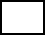 w ciągu bieżącego roku podatkowego oraz dwóch poprzedzających go lat budżetowych uzyskałem/am pomoc de minimis w następującej wielkości (proszę wypełnić poniższą tabelę)*.Oświadczam, że dane są zgodne ze stanem faktycznym. (Wszelkie informacje zawarte w tabeli powinny być zgodne z Zaświadczeniem o udzielonej pomocy de minimis, jakie Beneficjent Ostateczny otrzymał od podmiotów udzielających mu pomocy de minimis w okresie bieżącego roku podatkowego oraz dwóch poprzedzających go lat podatkowych).……………………………………(podpis osoby uprawnionej)Lp.Rodzaj odpaduIlość (Mg)1Folia rolnicza2Siatka do owijania balotów3Sznurek do owijania balotów4Opakowania po nawozach5Opakowania typu Big-BagLp.Podmiot udzielający pomocyPodstawa prawna udzielonej pomocyNr decyzji/ zaświadczeniaDzień udzielenia pomocy(rrrr-mm-dd)Wartość pomocy bruttoWartość pomocy bruttoLp.Podmiot udzielający pomocyPodstawa prawna udzielonej pomocyNr decyzji/ zaświadczeniaDzień udzielenia pomocy(rrrr-mm-dd)W PLNW EURO